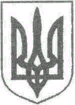 УКРАЇНАЖИТОМИРСЬКА ОБЛАСТЬНОВОГРАД-ВОЛИНСЬКА МІСЬКА РАДА   РІШЕННЯдесята сесія								сьомого скликаннявід  23.12.2016   № 199Про припинення  відділу державного архітектурно-будівельного контролюКеруючись статтею 25, пунктом 5 частини першої статті 26, пунктом 6 частини четвертої статті 42, пунктом 1 статті 40 Кодексу Законів про працю України, враховуючи пропозиції керівників виконавчих органів міської ради  з метою удосконалення діяльності виконавчих органів міської ради,  підвищення ефективності їх роботи,  міська рада:ВИРІШИЛА:1. Припинити відділ державного архітектурно-будівельного контролю міської ради шляхом ліквідації.  2. Повідомити працівників відділу державного архітектурно-будівельного контролю міської ради про припинення цього відділу та вирішити питання їх працевлаштування згідно чинного законодавства.3. Визнати такими, що втратили чинність рішення міської ради 32 сесії шостого скликання від 20.10.15 № 820 „Про внесення змін у додатки 1,2,3 до рішення міської ради від 25.05.06 № 14 „Про затвердження структури виконавчих органів, загальної чисельності апарату ради, її виконавчих органів, штатного розпису та основних повноважень виконавчих органів міської ради“ та рішення міської ради 32 сесії шостого скликання від 20.10.15 № 823 „Про внесення змін до рішення міської ради затвердження Положень про виконавчі органи міської ради“.4. Керуючому    справами    виконавчого        комітету       міської     ради Ружицькому Д.А., начальнику відділу кадрів міської ради Колесник Ж.О. забезпечити впровадження цього рішення в частині оформлення трудових відносин у відповідності з чинним законодавством України, внести зміни до штатного розпису.     5. Контроль за виконанням цього рішення покласти на секретаря        міської  ради Пономаренко О.А., першого заступника міського голови Колотова С.Ю.Міський голова                                                                             В.Л.Весельський